إقرار صلة قرابةنقر نحن الموقعين أدناه أعضاء لجنة الحكم ومناقشة رسالة الماجستير/ الدكتوراه الخاصة بالطالب /  ..................................................................وعنوان الرسالة :           باللغة العربية    : ...................................................................................          باللغة الإنجليزية : ...................................................................................المسجل لدرجة:-...........................القسم المسجل به :-  ........................................ معهد:-........................................   التخصص   :  ......................................................................................لا يوجد قرابة بين السادة أعضاء اللجنة (الحكم والمناقشة) بعضهم البعض وكذا بين أي منهم والطالب حتى الدرجة الرابعة وذلك طبقا للقرارات المنظمة بالجامعة.رئيس القسم                   وكيل المعهد لشئون الدراسات العليا                      عميد المعهد (أ.د/                      )                   (أ.د/                          )                        (أ.د/                      )           SV0000UH0F101501نموذج رقم: إصدار (4 /0) 28/07/2019تقريـر فــرديعن فحـص رسالة الماجستير/الدكتوراه مقـدم مـن السـيد الأسـتاذ الدكتـور / .................................. بيانات الطالب:-الاســـم :.........................................................................................................................الوظيفــة:.....................................................................................................................................الدرجــة :.....................................................................................................................................التخصـص:...................................................................................................................................تاريخ القيد:...............................   تاريخ تسجيل موضوع الرسالة:.................................................عنوان الرسالة بالعربية:...............................................................................................................                                   ................................................................................................................عنوان الرسالة بالإنجليزية: :.........................................................................................................                                   ................................................................................................................ــــــــــــــــــــــــــــــــــــــــــــــــــــــــــــــــــــــــإنه بمراجعة رسالة الطالب وجد أنها تحتوي على .............................................................................................................................................................................................................................................................................................................................................................................................................................................................................................................................................................................................................................................................................................................................................................................................................................................................................................الخلاصة: الرسالة ( صالحة) لأنها ........................................................................................................................( غير صالحة ) لأنها ...........................................................................................................................                                                                         أ.د / ....................................................                                                                     التــوقيـــــع /.........................................SV0000UH0F101502نموذج رقم: إصدار (4 /0) 28/07/2019  تقريـر جماعـي عن مناقشة رسالة (الماجستير/الدكتوراه)بيانات الطالب :-الاســــم:...........................................................................................................الوظيفـــة: ........................................................................................................الدرجــة :..........................................................................................................التخصـص:........................................................................................................تاريخ القيد:......................... تاريخ تسجيل موضوع الرسالة: ....................................عنوان الرسالة بالعربية:.......................................................................................                            ..........................................................................................عنوان الرسالة بالإنجليزية: ...................................................................................                                .......................................................................................المشرفون:-       لجنة فحص ومناقشة الرسـالة:- تاريخ موافقة مجلس المعهد على التشكيل:    /   /    20                      تاريخ اعتماد نائب رئيس الجامعة   /   /   20التقرير:-  إنـه في يوم .............. الموافق    /    /   20 بمقر المعهد / ............ قامت لجنة فحص ومناقشة الرسالة المشكلة بموافقة الأستاذ الدكتور نائب رئيس الجامعة للدراسات العليا والبحوث بتاريخ   /   /    20 بمناقشة  الطالب المذكور وفيما يلي تقرير اللجنة بعد المناقشة :.............................................................................................................................................................................................................................................................. ..............................................................................................................................................................................................................................................................نتيجة المناقشة..............................................................................................................................................................................................................................................................استكمال أوجه النقص / تعديلات غير جوهرية في الرسالة( أن وجد) والمدة المحددة لها :-.............................................................................................................................................................................................................................................................. مستوى الأمانة العلمية والأصالة : -..............................................................................................................................................................................................................................................................الإضافة العلمية / الابتكار : -.............................................................................................................................................................................................................................................................. التوصية: تقديم رسالة أخرى/ منح الطالب...................................................... درجة الماجسـتير/الدكتوراه ............ في تخصص .............من قسم   ...........  معهد  .............توقيــــع لجنـــة الحــكـــم :-ملحوظة:- ضرورة إرفاق تقرير المشرفين على الرسالة أنه تم استكمال أوجه النقص/ التعديلات التي طلبتها لجنة الحكم وموافقة مجلس القسم عليها مع أوراق منح الدرجة0SV0000UH0F101503نموذج رقم: إصدار (4 /0) 28/07/2019  تقرير عن استكمال أوجة النقص في الرسالةقام  الباحث  / ...................................... بإستكمال أوجة النقص والتعديلات في الرسالة التي طلبتها لجنة الحكم والمناقشة علي الرسالة المقدمة منها وعنوان الرسالة :           باللغة العربية    : ................................................................................           باللغة الإنجليزية : ................................................................................وقد تمت مراجعة البحث باستكمال أوجة النقص والتعديلات وأتضح مطابقتها التامة لما أوصت به لجنة الحكم والمناقشة كما تم استلام نسخة بعد التعديل .لجنة الإشراف:SV0000UH0F101504نموذج رقم:إصدار (4 /0) 28/07/2019طلـــــب منـــح السيد الاستاذ الدكتور / وكيل ................. لشئون الدراسات العليا والبحوثتحيـة طيبـة 000 وبعد     يسعدنى إحاطة سيادتكم علما بأن مجلس القسم فى اجتماعه بتاريخ     /   /      قد وافق على ما ورد فى التقارير الفردية و في التقرير الجماعي للجنة الحكم على الرسالة العلمية المقدمة من طالب الدراسات التالي بياناته: الاسم: .................................  مسجله لدرجة: ................    دورة : ...........     لعام : .............عنوان الرسالة :           (بالعربية)    : ................................................................................          (بالإنجليزية) : ................................................................................لجنة الإشراف:لجنة الحكم: تاريخ جلسة المناقشة:  ويوصى المجلس بمنح السيد/  ......................................   درجة ..................... في .................، في تخصص: ...................................ومرفق لسيادتكم ما يلي : نسخة من الرسالة (مجلدة) موقعة من كل من السادة أعضاء لجنتي الإشراف والحكم.النسخ الأصلية من التقارير الفردية للسادة أعضاء الحكم .النسخ الأصلية من التقرير الجماعي للسادة أعضاء لجنة الحكم .          (وجميع أصول التقارير موقعة من مقدميها على كل صفحة من صفحاتها)وتفضلوا سيادتكم بقبول فائق الاحترام ،،، في    /     /                                                                                رئيس مجلس القسم                                                                                                 أ.د/ ......................الدراسات العليا بالمعهد - روجعت بيانات الطالب و أوراق منح الدرجة المرفقة ووجدت صحيحة و كاملة .                                                                  مدير الإدارة- وافقت لجنة الدراسات العليا و البحوث بالمعهد فى إجماعها بتاريخ    /   /      على التوصية بمنح الدرجة العلمية للطالب المذكور بناء على ما ورد من مجلس القسم المعنى وتقارير لجنة الحكم.                                                    وكيل المعهد لشئون الدراسات العليا و البحوث                                                                                      أ.د/ ......................مجلس المعهد - وافق مجلس المعهد في اجتماعه بتاريخ     /    /        على منح الطالب:  ................................................درجة: ........... فى ........................تخصص : ...............................وطبقاً لما سبق بيانه.                                                                                   عميد المعهد                                                                                   أ.د/ ......................SV0000UH0F101505نموذج رقم: إصدار (4 /0) 28/07/2019مذكـــرة منـــحاسم الطالب:  ..................................................................................................القسم المسجل به:-  ...........................................................................................   التخصص:  ...................................................................................................عنوان الرسالة باللغة العربية: ................................................................................عنوان الرسالة باللغة الإنجليزية: ............................................................................تقدمت لجنة الفحص ومناقشة الرسالة الخاصة بالطالب المذكور عالية بالتقارير الفردية عن فحص الرسالة العلمية وكذلك تقريرا جماعيا عن المناقشة وجميعها مرفق طيه وقد تشكلت اللجنة من السادة لجنة الحكم : الأمر معروض علي مجلس القسم المختص للنظر في توصية لجنة الفحص والمناقشة المختص                              المراجع                                    وكيل المعهد للدراسات العليا والبحوث أوصي مجلس القسم العلمي / ..............   في جلسته بتاريخ /   /  20 بناء علي قرار لجنة فحص ومناقشة الرسالة العليمة منح الطالب / ............. درجة / .............. في / .................. تخصص /.............. قسم / .....................                                                                                                 رئيس القسم                                                                                           أ.د/ ......................وافق مجلس المعهد / المعهد بتاريخ   /   /  20 علي ما جاء بتوصية مجلس القسم / .................... منح الطالب / ............. درجة / .............. في / ..................تخصص /.............. قسم / .............. ويرفع اقتراح مجلس المعهد / المعهد بمنح الدرجة بمجلس الجامعة                                                                                             عميد المعهد                                                                                           أ.د/ ......................SV0000UH0F101506نموذج رقم: إصدار (4 /0) 28/07/2019نموذج تحرير الشهادة الأصليةللدرجات العلمية العليا (درجة               )                                     الاسم بالكامل طبقا لشهادة الميلاد:-                   - باللغة العربية : .........................................................................................                   - باللغة الانجليزية : .....................................................................................الوالد طبقا لشهادة الميلاد:-                   - باللغة العربية : .........................................................................................                   - باللغة الانجليزية : .....................................................................................تاريخ الميلاد بالأرقام : .........................................................................................................محل الميلاد:-                   - باللغة العربية : .........................................................................................                   - باللغة الانجليزية : .....................................................................................درجة (............................... )  في: ( ............................... )تاريخ موافقة مجلس المعهد على النتيجة: ..................................................................................العنوان الذي يمكن مراسلة الطالب عليه : ................................................................................الوظيفة وجهة العمل : ............................................................................................................رقم التليفون : ........................................................................................................................                                                                      توقيع الطالب :ـــــــــــــــــــــــــــــــــــــــــــــــــــــــــــــــــــــــــــــــــــــــــــــــــــــــــــــــــــــــــــــــــــــــــــــــروجعت بيانات الطالب بمعرفة قسم الدراسات العليا بالمعهد ووجدت سليمة ومطابقة لما هو وارد بملف الطالب وشهادة الميلاد وأن الطالب قام بسداد الرسوم الدراسية لهذا العام .(العام الجامعي.............................. ) بالقسيمة رقم (    )  بتاريخ   /    /              المختص                                                                                 رئيس القسم                                                                                             (أ/                                                                              (              (أ/                          )  SV0000UH0F101508نموذج رقم: إصدار (4 /0) 28/07/2019                               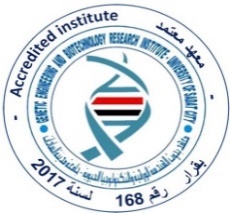 معهد : ...............قســــم: ......................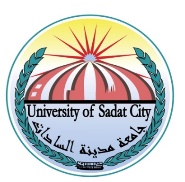 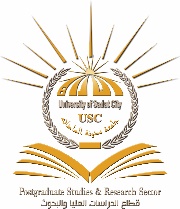 قطاع الدراسات العليا والبحوثإدارة الدراسات العليامالاسمالدرجة العلميةالتخصصالقسم العلميالمعهدالجامعةالتوقيع1234معهد : ...............قســــم: ......................قطاع الدراسات العليا والبحوثإدارة الدراسات العليامعهد : ...............قســــم: ......................قطاع الدراسات العليا والبحوثإدارة الدراسات العليامالاسمالدرجة العلميةالتخصصالقسم العلميالمعهدالجامعةالتوقيع1234مالاسمالدرجة العلميةالتخصصالقسم العلميالمعهدالجامعة1234مالاسمالدرجة العلميةالتخصصالقسم العلميالمعهدالجامعةالتوقيع1234معهد : ...............قســــم: ......................قطاع الدراسات العليا والبحوثإدارة الدراسات العليامالاسمالدرجة العلميةالتخصصالقسم العلميالمعهدالجامعةالتوقيع1234معهد : ...............قســــم: ......................قطاع الدراسات العليا والبحوثإدارة الدراسات العليامالاسمالدرجة العلميةالتخصصالقسم العلميالمعهدالجامعةالتوقيع1234مالاسمالدرجة العلميةالتخصصالقسم العلميالمعهدالجامعة1234معهد : ...............قســــم: ......................قطاع الدراسات العليا والبحوثإدارة الدراسات العليامالاسمالدرجة العلميةالتخصصالقسم العلميالمعهدالجامعة1234معهد : ...............قســــم: ......................قطاع الدراسات العليا والبحوثإدارة الدراسات العليا